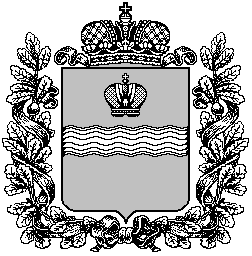 АДМИНИСТРАЦИЯМУНИЦИПАЛЬНОГО РАЙОНА«МЕДЫНСКИЙ РАЙОН»КАЛУЖСКАЯ ОБЛАСТЬПОСТАНОВЛЕНИЕот  21.02.2023 г.                                                                                                         №  130О внесении изменений в Постановление администрациимуниципального района «Медынский район» от 04.10.2022№682  «Об утверждении муниципальной программы  городского поселения «Город Медынь»  «Энергосбережение и повышение энергоэффективности в  городском поселении  «Город Медынь»В соответствии с Порядком разработки и  реализации муниципальных программ городского поселения «Город Медынь», утвержденным Постановлением администрации муниципального района «Медынский район» от 19.12.2016 года № 1307, администрация муниципального района «Медынский район»ПОСТАНОВЛЯЕТ:1. Внести в Постановление администрации муниципального района «Медынский район» от 04.10.2022 № 682 «Об утверждении муниципальной программы городского поселения «Город Медынь» «Энергосбережение и повышение энергоэффективности в городском поселении «Город Медынь» (далее –Постановление) следующие изменения:В приложении Муниципальная программа городского поселения «Город Медынь» «Энергосбережение и повышение энергоэффективности в городском поселении «Город Медынь» к Постановлению (далее – программа):Пункт 8 «Объемы финансирования муниципальной программы  за счет всех  источников финансирования» Паспорта программы изложить в новой редакции:Таблицу «Общий объем  финансовых ресурсов, необходимых для реализации муниципальной программы «Энергосбережение и повышение энергоэффективности в городском поселении «Город Медынь» на 2023-2028 годы» раздела 4 «Ресурсное обеспечение муниципальной программы» изложить в новой программы:                                                                                                          (тыс. руб. в ценах каждого года)Раздел 6. «Перечень программных мероприятий программы «Энергосбережение и повышение энергоэффективности в городском поселении «Город Медынь» изложить в новой редакции (приложение №1). Контроль за исполнением  настоящего Постановления возложить на заместителя Главы администрации муниципального района «Медынский район»  А.В. Молина. Глава администрациимуниципального района«Медынский район»                                                                           Н.В. КозловПриложение №1К Постановлению администрацииМР «Медынский район»От 21.02.2023 № 1306. Перечень  мероприятий муниципальной программы«Энергосбережение и повышение энергоэффективности в ГП  «Город Медынь»8. Объемы финансирования муниципальной программы за счет всех источников финансированияНаименование показателяВсего (тыс. руб.)в том числе по годамв том числе по годамв том числе по годамв том числе по годамв том числе по годамв том числе по годам8. Объемы финансирования муниципальной программы за счет всех источников финансированияНаименование показателяВсего (тыс. руб.)   202320242025  2026202720288. Объемы финансирования муниципальной программы за счет всех источников финансированияВСЕГО59805,381120072007805,381120011200112008. Объемы финансирования муниципальной программы за счет всех источников финансированияв том числе по источникам финансирования:8. Объемы финансирования муниципальной программы за счет всех источников финансированиясредства  бюджета ГП «Город Медынь»59805,381120072007805,38112001120011200Наименование показателяВсего в том числе по годамв том числе по годамв том числе по годамв том числе по годамв том числе по годамв том числе по годамНаименование показателяВсего 202320242025202620272028ВСЕГО59805,381120072007805,38112001120011200по источникам финансирования:средства бюджета ГП «Город Медынь»59805,381120072007805,38112001120011200№п/пНаименование мероприятияСроки реали-зацииОтветственный исполнитель, (соисполнител, участники) программыИсточники финанси-рованияСумма расходов, всего(тыс. руб.)в том числе по годам реализации программы:в том числе по годам реализации программы:в том числе по годам реализации программы:в том числе по годам реализации программы:в том числе по годам реализации программы:в том числе по годам реализации программы:№п/пНаименование мероприятияСроки реали-зацииОтветственный исполнитель, (соисполнител, участники) программыИсточники финанси-рованияСумма расходов, всего(тыс. руб.)2023202420252026202720281Установка приборов учета воды на социально-значимых объектах и в жилом фонде2023-2028отдел городского и ЖКХ администрации МР «Медынский район»Бюджет ГП «Город Медынь»2Монтаж, обслуживание и ремонт уличного освещения. Замена на энергосберегающие лампы в светильниках уличного освещения2023-2028отдел городского и ЖКХ администрации МР «Медынский район»Бюджет ГП «Город Медынь»14605,38300010001605,383000300030003Приобретение электрооборудования и материалов для строительства монтажа уличного освещения2023-2028отдел городского и ЖКХ администрации МР «Медынский район»Бюджет ГП «Город Медынь»80002000002000200020004.Оплата уличного освещения ГП «Город Медынь»2023-2028отдел городского и ЖКХ администрации МР «Медынский район»Бюджет ГП «Город Медынь»37200620062006200620062006200Всего по программе:в том  числе2023-2028отдел городского и ЖКХ администрации МР «Медынский район»Бюджет ГП «Город Медынь59805,381120072007805,38112001120011200